Plan a Holiday 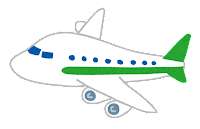 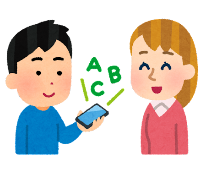 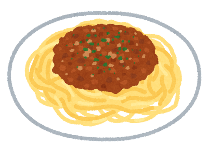 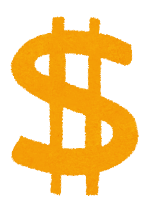 